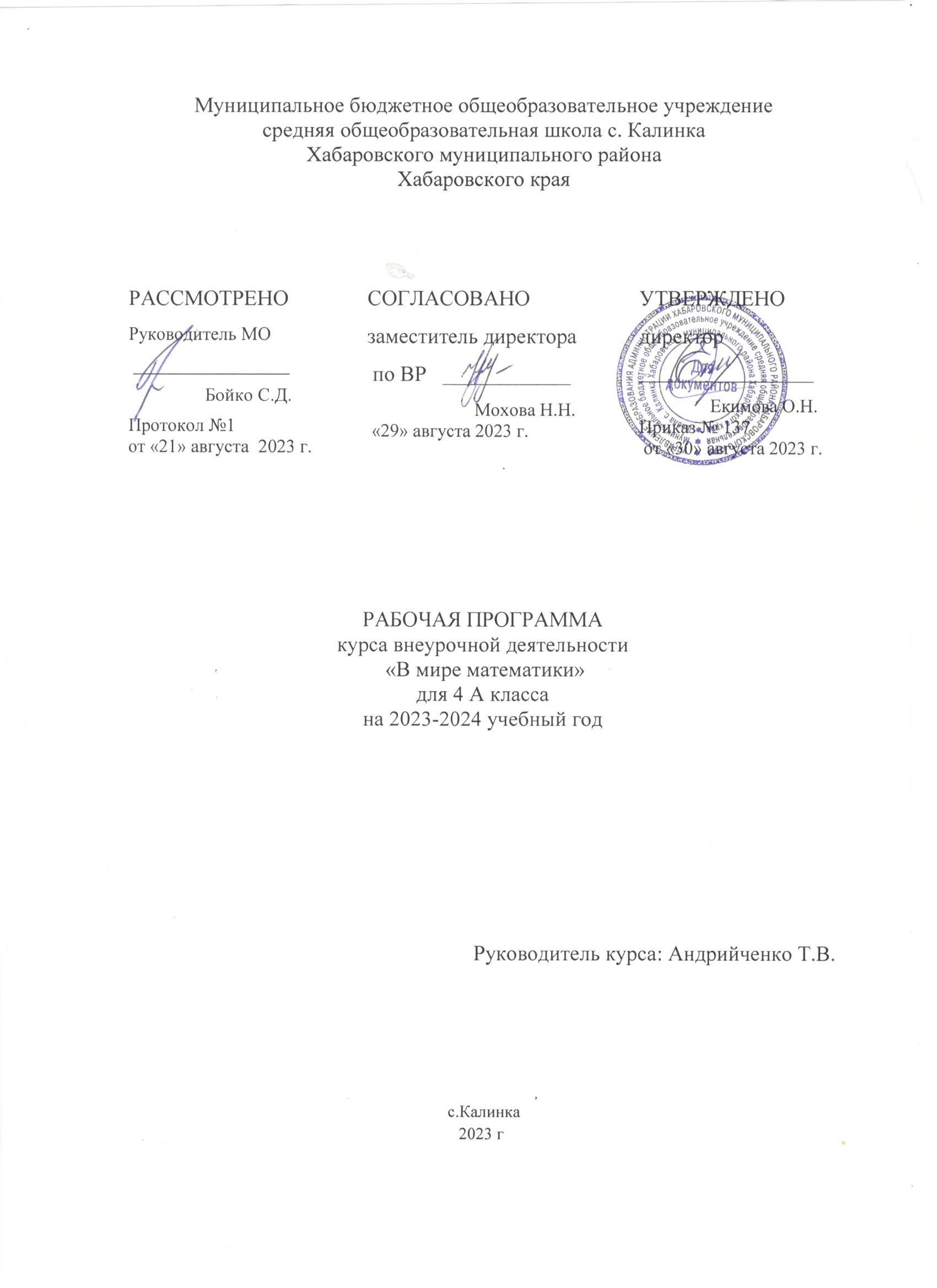 Пояснительная запискаРабочая программа данного учебного курса внеурочной деятельности «В мире математики» разработана в соответствии с требованиями:	Федерального закона от 29.12.2012 № 273 «Об образовании в Российской Федерации»;	Приказа Минпросвещения от 31.05.2021 № 286 «Об утверждении федерального государственного образовательного стандарта начального общего образования»;	Методических рекомендаций по использованию и включению в содержание процесса обучения и воспитания государственных символов Российской Федерации, направленных письмом Минпросвещения от 15.04.2022 № СК-295/06;	Методических рекомендаций по уточнению понятия и содержания внеурочной деятельности в рамках реализации основных общеобразовательных программ, в том числе в части проектной деятельности, направленных письмом Минобрнауки от 18.08.2017 № 09-1672;	Стратегии развития воспитания в Российской Федерации на период до 2025 года, утвержденной распоряжением Правительства от 29.05.2015 № 996-р; СП 2.4.3648-20;	СанПиН 1.2.3685-21;основной образовательной программы  МБОУ СОШ с. КалинкаРеализация задачи воспитания любознательного, активно познающего мир младшего школьника, обучение решению математических задач творческого и поискового характера будут проходить более успешно, если урочная деятельность дополнится внеурочной работой. В этом может помочь факультатив «В мире математики», расширяющий математический кругозор и эрудицию учащихся, способствующий формированию познавательных универсальных учебных действий.Внеурочная деятельность предназначена для развития математических способностей учащихся, для формирования элементов логической и алгоритмической грамотности, коммуникативных умений младших школьников с применением коллективных форм организации занятий и использованием современных средств обучения.  Создание на занятиях ситуаций активного поиска, предоставление возможности сделать собственное «открытие», знакомство с оригинальными путями рассуждений, овладение элементарными навыками исследовательской деятельности позволят обучающимся реализовать свои возможности, приобрести уверенность в своих силах. Внеурочная деятельность  «В мире математики»  рассчитана   на  ребят  10-11  лет,  срок  реализации  1  год (4 класс).  Формировать  у  них  конструктивно-геометрические  умения  и  навыки,  способность  читать  и  понимать  графическую  информацию,  а  также  умении  доказывать  свое  решение  в ходе  решения  задач  на  смекалку,  головоломок,  через  -  интересную  деятельность,  необходимо  отметить,  что  только  в  ней  ребенок  реализует  поставленные  перед  собой  цели,  познает  предмет,  развивает  свои  творческие  способности.ЦЕЛЬ:   развивать математический образ мышления , внимание, память, творческое воображение, наблюдательность, последовательность рассуждений и их доказательность.ЗАДАЧИ:расширять кругозор учащихся в различных областях элементарной математики;расширять математические знания в области  чисел;содействовать умелому использованию символики;правильно применять математическую терминологию;развивать умения отвлекаться от всех качественных сторон и явлений, сосредоточивая    внимание на количественных сторонах;уметь делать доступные выводы и обобщения, обосновывать собственные мысли,развивать краткости речи.               ПРИНЦИПЫ  РЕАЛИЗАЦИИ  ПРОГРАММЫ:Актуальность. Создание условий для повышения мотивации к обучению математики, стремление развивать интеллектуальные возможности  учащихся.Научность. Математика – учебная дисциплина, развивающая умения логически мыслить, видеть количественную сторону предметов и явлений, делать выводы, обобщения.Системность. Курс строится от частных примеров (особенности решения отдельных примеров) к общим (решение математических задач).Практическая направленность. Содержание занятий кружка направлено на освоение математической терминологии, которая пригодится в дальнейшей работе, на решение занимательных задач, которые впоследствии помогут ребятам принимать участие в школьных и городских олимпиадах и других математических играх и конкурсах.Обеспечение мотивации. Во-первых, развитие интереса к математике как науке физико-математического направления, во-вторых, успешное усвоение учебного материала на уроках и выступление на олимпиадах по математике.Реалистичность. С точки зрения возможности усвоения основного содержания программы – возможно усвоение за 34 занятия.Курс ориентационный. Он осуществляет учебно-практическое знакомство со многими разделами математики, удовлетворяет познавательный интерес школьников к проблемам данной точной науки, расширяет кругозор, углубляет знания в данной  учебной дисциплине.Предполагаемые результаты. Занятия  должны помочь учащимся:усвоить основные базовые знания по математике; её ключевые понятия; помочь учащимся овладеть способами исследовательской деятельности;формировать творческое мышление;способствовать улучшению качества решения задач различного уровня сложности учащимися; успешному выступлению на олимпиадах , играх, конкурсах. ЛИЧНОСТНЫЕ, МЕТАПРЕДМЕТНЫЕ И ПРЕДМЕТНЫЕ РЕЗУЛЬТАТЫ ИЗУЧЕНИЯ  КУРСА «В мире математики»                                            Личностными результатами изучения данного факультативного курса являются:развитие любознательности, сообразительности при выполнении разнообразных заданий проблемного и эвристического характера;развитие внимательности, настойчивости, целеустремленности, умения преодолевать трудности – качеств весьма важных в практической деятельности любого человека; воспитание чувства справедливости, ответственности; развитие самостоятельности суждений, независимости и нестандартности мышления.Метапредметные результатыСравнивать разные приемы действий, выбирать удобные способы для выполнения конкретного задания. Моделировать в процессе совместного обсуждения алгоритм решения числового кроссворда; использовать его в ходе самостоятельной работы.Применять изученные способы учебной работы и приёмы вычислений для работы с числовыми головоломками.  Анализировать правила игры. Действовать в соответствии с заданными правилами. Включаться в групповую работу. Участвовать в обсуждении проблемных вопросов, высказывать собственное мнение и аргументировать его. Выполнять пробное учебное действие, фиксировать индивидуальное затруднение в пробном действии. Аргументировать свою позицию в коммуникации, учитывать разные мнения, использовать критерии для обоснования своего суждения. Сопоставлять полученный результат с заданным условием. Контролировать свою деятельность: обнаруживать и исправлять ошибки. Анализировать текст задачи: ориентироваться в тексте, выделять условие и вопрос, данные и искомые числа (величины). Искать и выбирать необходимую информацию, содержащуюся в тексте задачи, на рисунке или в таблице, для ответа на заданные вопросы. Моделировать ситуацию, описанную в тексте задачи. Использовать соответствующие знаково-символические средства для моделирования ситуации. Конструировать последовательность «шагов» (алгоритм) решения задачи. Объяснять (обосновывать) выполняемые и выполненные действия. Воспроизводить способ решения задачи. Сопоставлять полученный результат с заданным условием. Анализировать предложенные варианты решения задачи, выбирать из них верные. Выбрать наиболее эффективный способ решения задачи. Оценивать предъявленное готовое решение задачи (верно, неверно). Участвовать в учебном диалоге, оценивать процесс поиска и результат решения задачи. Конструировать несложные задачи. Ориентироваться в понятиях «влево», «вправо», «вверх», «вниз». Ориентироваться на точку начала движения, на числа и стрелки 1→ 1↓ и др., указывающие направление движения. Проводить линии по заданному маршруту (алгоритму). Выделять фигуру заданной формы на сложном чертеже. Анализировать расположение деталей (танов, треугольников, уголков, спичек) в исходной конструкции. Составлять фигуры из частей. Определять место заданной детали в конструкции. Выявлять закономерности в расположении деталей; составлять детали в соответствии с заданным контуром конструкции. Сопоставлять полученный (промежуточный, итоговый) результат с заданным условием. Объяснять выбор деталей или способа действия при заданном условии. Анализировать предложенные возможные варианты верного решения. Моделировать объёмные фигуры из различных материалов (проволока, пластилин и др.) и из развёрток. Осуществлять развернутые действия контроля и самоконтроля: сравнивать построенную конструкцию с образцом. СОДЕРЖАНИЕ  КУРСА «В МИРЕ МАТЕМАТИКИ»4  КЛАСС                                ТЕМАТИЧЕСКОЕ  ПЛАНИРОВАНИЕ4 КЛАСС - 34часов             К КОНЦУ ОБУЧЕНИЯ  ПО КУРСУ УЧАЩИЕСЯ НАУЧАТСЯ:ФОРМЫ ПРОВЕДЕНИЯ ЗАНЯТИЙ:- Беседы, познавательные игры;-Конкурсы, викторины, олимпиады.-Выпуск стенгазет.№Наименование раздела                                         Содержание1Числа. Арифметические действия. Величины. Числа от 1 до 1000. Сложение и вычитание чисел в пределах 1000. Числа-великаны (миллион и др.). Числовой палиндром: число, которое читается одинаково слева направо и справа налево. Поиск и чтение слов, связанных с математикой (в таблице, ходом шахматного коня и др.). Занимательные задания с римскими цифрами. Время. Единицы времени. Масса. Единицы массы. Литр.2Мир занимательных задач.  Анализ и оценка готовых решений задачи, выбор верных решений. Задачи на доказательство, например, найти цифровое значение букв в условной записи: СМЕХ + ГРОМ = ГРЕМИ и др. Обоснование выполняемых и выполненных действий.Решение олимпиадных задач международного конкурса «Кенгуру». Воспроизведение способа решения задачи. Выбор наиболее эффективных способов решения.3Геометрическая мозаика.Объёмные фигуры: цилиндр, конус, пирамида, шар, куб. Моделирование из проволоки. Создание объёмных фигур из развёрток: цилиндр, призма шестиугольная, призма треугольная, куб, конус, четырёхугольная пирамида, октаэдр, параллелепипед, усечённый конус, усечённая пирамида, пятиугольная пирамида, икосаэдр (по выбору учащихся).№Тема Кол--во часов1Интеллектуальная разминка12Числа-великаны13Мир занимательных задач14Кто что увидит?15Римские цифры16Числовые головоломки17Секреты задач18В царстве смекалки19Математический марафон110-11«Спичечный» конструктор212Выбери маршрут113Интеллектуальная разминка114-15Математические фокусы216-17Занимательное моделирование218Математическая копилка119Какие слова спрятаны в таблице?120«Математика — наш друг!»121Решай, отгадывай, считай122-23В царстве смекалки224Числовые головоломки125-26Мир занимательных задач227Математические фокусы128-29Интеллектуальная разминка230Блиц-турнир по решению задач131Математическая копилка132Геометрические фигуры вокруг нас133Математический лабиринт134Математический праздник1Итого: 34 чИтого: 34 ч Раздел                                Общие результатыЧисла. Арифметические действия. Величины:— сравнивать разные приёмы действий, выбирать удобные способы для выполнения конкретного задания;— моделировать в процессе совместного обсуждения алгоритм решения числового кроссворда; использовать его в ходе самостоятельной работы;— применять изученные способы учебной работы и приёмы вычислений для работы с числовыми головоломками;— анализировать правила игры, действовать в соответствии с заданными правилами;— включаться в групповую работу, участвовать в обсуждении проблемных вопросов, высказывать собственное мнение и аргументировать его;—выполнять пробное учебное действие, фиксировать индивидуальное затруднение в пробном действии;— аргументировать свою позицию в коммуникации, учитывать разные мнения, использовать критерии для обоснования своего суждения;— сопоставлять полученный (промежуточный, итоговый) результат с заданным условием;—контролировать свою деятельность: обнаруживать и исправлять ошибки.Мир занимательных задач:— анализировать текст задачи: ориентироваться в тексте, выделять условие и вопрос, данные и искомые числа (величины);— искать и выбирать необходимую информацию, содержащуюся в тексте задачи, на рисунке или в таблице, для ответа на заданные вопросы;—моделировать ситуацию, описанную в тексте задачи, использовать соответствующие знаково-символические средства для моделирования ситуации;— конструировать последовательность шагов (алгоритм) решения задачи;— объяснять (обосновывать) выполняемые и выполненные действия;—воспроизводить способ решения задачи;— сопоставлять полученный (промежуточный, итоговый) результат с заданным условием;— анализировать предложенные варианты решения задачи, выбирать из них верные, выбирать наиболее эффективный способ решения задачи;— оценивать предъявленное готовое решение задачи (верно, неверно);— участвовать в учебном диалоге, оценивать процесс поиска и результат решения задачи;— конструировать несложные задачи.Геометрическая мозаика—ориентироваться в понятиях «влево», «вправо», «вверх», «вниз»;— ориентироваться на точку начала движения, на числа и стрелки1→ 1↓ и др., указывающие направление движения;—проводить линии по заданному маршруту (алгоритму);—выделять фигуру заданной формы на сложном чертеже;—анализировать расположение деталей (танов, треугольников, уголков, спичек) в исходной конструкции;— составлять фигуры из частей, определять место заданной детали в конструкции;—выявлять закономерности в расположении деталей; составлять детали в соответствии с заданным контуром конструкции;— сопоставлять полученный (промежуточный, итоговый) результат с заданным условием;— объяснять (доказывать) выбор деталей или способа действия при заданном условии;— анализировать предложенные возможные варианты верного решения;—моделировать объёмные фигуры из различных материалов (проволока, пластилин и др.) и из развёрток;— осуществлять развёрнутые действия контроля и самоконтроля: сравнивать построенную конструкцию с образцом.